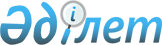 Саран қалалық мәслихатының 2011 жылғы 22 желтоқсандағы "Саран қаласы мен Ақтас кенті халқына тұрғын үй көмегін көрсету көлемі мен тәртібі туралы Ережені анықтау туралы" N 676 шешіміне өзгерістер мен толықтыру енгізу туралы
					
			Күшін жойған
			
			
		
					Қарағанды облысы Саран қаласы мәслихатының 15 сессиясының 2013 жылғы 15 ақпандағы N 158 шешімі. Қарағанды облысының Әділет департаментінде 2013 жылғы 13 наурызда N 2224 болып тіркелді. Күші жойылды - Қарағанды облысы Саран қалалық мәслихатының 2024 жылғы 28 наурыздағы № 103 шешімімен
      Ескерту. Күші жойылды - Қарағанды облысы Саран қалалық мәслихатының 28.03.2024 № 103 шешімімен (оның алғашқы ресми жарияланған күннен кейін күнтізбелік он күн өткен соң қолданысқа енгізіледі).
      Қазақстан Республикасының 2001 жылғы 23 қаңтардағы "Қазақстан Республикасындағы жергілікті мемлекеттік басқару және өзін-өзі басқару туралы", 1997 жылғы 16 сәуірдегі "Тұрғын үй қатынастары туралы" Заңдарына, Қазақстан Республикасы Үкіметінің 2009 жылғы 30 желтоқсандағы N 2314 "Тұрғын үй көмегін көрсету ережесін бекіту туралы" қаулысына сәйкес, Саран қалалық мәслихаты ШЕШІМ ЕТТІ:
      1. Саран қалалық мәслихатының 2011 жылғы 22 желтоқсандағы "Саран қаласы мен Ақтас кенті халқына тұрғын үй көмегін көрсету көлемі мен тәртібі туралы Ережені анықтау туралы" N 676 шешіміне (нормативтік құқықтық актілерді мемлекеттік тіркеу Тізілімінде N 8-7-129 болып тіркелген, 2011 жылы 30 желтоқсандағы N 53 "Саран газеті" газетінде жарияланған), Саран қалалық мәслихатының 2012 жылғы 26 сәуірдегі 4 сессиясының "Саран қалалық мәслихатының 2011 жылғы 22 желтоқсандағы "Саран қаласы мен Ақтас кенті халқына тұрғын үй көмегін көрсету көлемі мен тәртібі туралы Ережені бекіту туралы" N 676 шешіміне өзгертулер енгізу туралы" N 53 шешімімен өзгертулер енгізілген (нормативтік құқықтық актілерді мемлекеттік тіркеу Тізілімінде N 8-7-135 болып тіркелген, 2012 жылы 31 мамырдағы N 22 жарнамалық-ақпараттық "Спутник" күнделігінде жарияланған), Саран қалалық мәслихатының 2012 жылғы 28 қыркүйектегі 9 сессиясының "Саран қалалық мәслихатының 2011 жылғы 22 желтоқсандағы "Саран қаласы мен Ақтас кенті халқына тұрғын үй көмегін көрсету көлемі мен тәртібі туралы Ережені бекіту туралы" N 676 шешіміне өзгерістер енгізу туралы" N 102 шешіміме (нормативтік құқықтық актілерді мемлекеттік тіркеу Тізілімінде N 1953 болып тіркелген, 2012 жылы 1 қарашада N 44) жарнамалық-ақпараттық "Спутник" күнделігінде жарияланған) келесі өзгерістер мен толықтыру енгізілсін:
      1) 2 тармақ жаңа редакцияда мазмұндалсын:
      "2. Тұрғын үй көмегi жергiлiктi бюджет қаражаты есебiнен осы елдi мекенде тұрақты тұратын аз қамтылған отбасыларға (азаматтарға):
      1) жекешелендірілген тұрғын үй-жайларда (пәтерлерде) тұратын немесе мемлекеттік тұрғын үй қорындағы тұрғын үй-жайларды (пәтерлерді) жалдаушылар (қосымша жалдаушылар) болып табылатын отбасыларға (азаматтарға) тұрғын үйді (тұрғын ғимаратты) күтіп-ұстауға жұмсалатын шығыстарға;
      2) тұрғын үйдің меншік иелері немесе жалдаушылары (қосымша жалдаушылар) болып табылатын отбасыларға (азаматтарға) коммуналдық қызметтерді және телекоммуникация желісіне қосылған телефонға абоненттік төлемақының өсуі бөлігінде байланыс қызметтерін тұтынуына;
      3) жергілікті атқарушы орган жеке тұрғын үй қорынан жалға алған тұрғын үй-жайды пайдаланғаны үшін жалға алу төлемақысын төлеуге;
      4) жекешелендірілген үй-жайларда (пәтерлерде), жеке тұрғын үйде тұрып жатқандарға тәулік уақыты бойынша электр энергиясының шығынын саралап есепке алатын және бақылайтын, дәлдік сыныбы 1-ден төмен емес электр энергиясын бір фазалық есептеуіштің құнын төлеуге беріледі.
      Аз қамтылған отбасылардың (азаматтардың) тұрғын үй көмегiн есептеуге қабылданатын шығыстары жоғарыда көрсетiлген бағыттардың әрқайсысы бойынша шығыстардың сомасы ретiнде айқындалады.
      Тұрғын үй көмегi телекоммуникация желiсiне қосылған телефон үшiн абоненттiк төлемақының, жеке тұрғын үй қорынан жергiлiктi атқарушы орган жалдаған тұрғын үй-жайды пайдаланғаны үшiн жалға алу ақысының ұлғаюы бөлiгiнде тұрғын үйдi (тұрғын ғимаратты) күтiп-ұстауға арналған шығыстарға, жекешелендірілген үй-жайларда (пәтерлерде), жеке тұрғын үйде тұрып жатқандарға тәулік уақыты бойынша электр энергиясының шығынын саралап есепке алатын және бақылайтын, дәлдік сыныбы 1-ден төмен емес электр энергиясын бір фазалық есептеуіштің құнын төлеуге тұрғын үй көмегін көрсету жөніндегі шаралар қолданылатын, коммуналдық қызметтер мен байланыс қызметтерiн тұтынуға нормалар шегiнде ақы төлеу сомасы мен отбасының (азаматтардың) осы мақсаттарға жұмсаған шығыстарының шектi жол берiлетiн деңгейiнiң арасындағы айырма ретiнде айқындалады.
      Шектеулі жол берілетін шығыстар деңгейі отбасының жиынтық табысында он пайыз мөлшерде белгіленеді. Шектеулі шығындар деңгейі аз қамтылған отбасыларға (азаматтарға) көмек көрсету өлшемі болып табылады.
      Аталған жерлерде тұрақты тұратын адамдарға тұрғын үйді (тұрғын ғимаратты) күтіп-ұстауға арналған ай сайынғы және нысаналы жарналардың мөлшерiн айқындайтын сметаға сәйкес, тұрғын үйді (тұрғын ғимаратты) күтіп-ұстауға арналған коммуналдық қызметтер көрсету ақысын төлеу, сондай-ақ жекешелендірілген тұрғын үй-жайларында (пәтерлерде), жеке тұрғын үйде пайдалануда тұрған дәлдік сыныбы 2,5 электр энергиясын бір фазалық есептеуіштің орнына орнатылатын тәулік уақыты бойынша электр энергиясының шығынын саралап есепке алатын және бақылайтын, дәлдік сыныбы 1-ден төмен емес электр энергиясын бір фазалық есептеуіштің құнын төлеуге, жеткiзушiлер ұсынған шоттар бойынша тұрғын үй көмегі бюджет қаражаты есебінен көрсетіледі.";
      2) 3 тармақ алып тасталсын;
      3) 5 тармақ алып тасталсын;
      4) 18 тармақ келесі мазмұндағы 7-1) тармақшамен толықтырылсын:
      "7-1) жекешелендірілген тұрғын үй-жайларда (пәтерлерде), жеке тұрғын үйде тұрып жатқандарға тәулік уақыты бойынша электр энергиясының шығынын саралап есепке алатын және бақылайтын, дәлдік сыныбы 1-ден төмен емес электр энергиясын бір фазалық есептеуіштің құнын төлеуге тұрғын үй көмегін көрсету жөніндегі шаралар қолданылатын түбіртек-шот.".
      2. Осы шешімнің орындалуын бақылау Саран қаласы әкімінің орынбасары Г. С. Беделбаеваға және Саран қалалық мәслихатының азаматтардың құқықтарын қорғау заңдылықтары және әлеуметтік саланы дамыту мәселелері жөніндегі тұрақты комиссиясына жүктелсін.
      3. Осы шешім алғашқы ресми жарияланған күнінен бастап, күнтізбелік он күн өткен соң, осы шешімнің 1-тармағының 2012 жылғы 1 шiлдеден бастап қолданысқа енгiзiлген және 2014 жылғы 1 қаңтарға дейiн қолданыста болатын жетінші, он төртінші, он бесінші абзацтарын және осы шешімнің 1-тармағының тоғызыншы және он бірінші абзацтарының жекешелендiрiлген тұрғын жайларда (пәтерлерде), жеке тұрғын үйде пайдалануда тұрған дәлдiк сыныбы 2,5 электр энергиясын бiр фазалық есептеуiштiң орнына орнатылатын тәулiк уақыты бойынша электр энергиясының шығысын саралап есепке алатын және бақылайтын, дәлдiк сыныбы 1-ден төмен емес электр энергиясын бiр фазалық есептеуiштiң құнын төлеуге тұрғын үй көмегiн көрсету туралы ережелерін қоспағанда, қолданысқа енгізіледі.
					© 2012. Қазақстан Республикасы Әділет министрлігінің «Қазақстан Республикасының Заңнама және құқықтық ақпарат институты» ШЖҚ РМК
				
Сессия төрағасы
Қ. Абзалиева
Мәслихат хатшысы
Р. Бекбанов